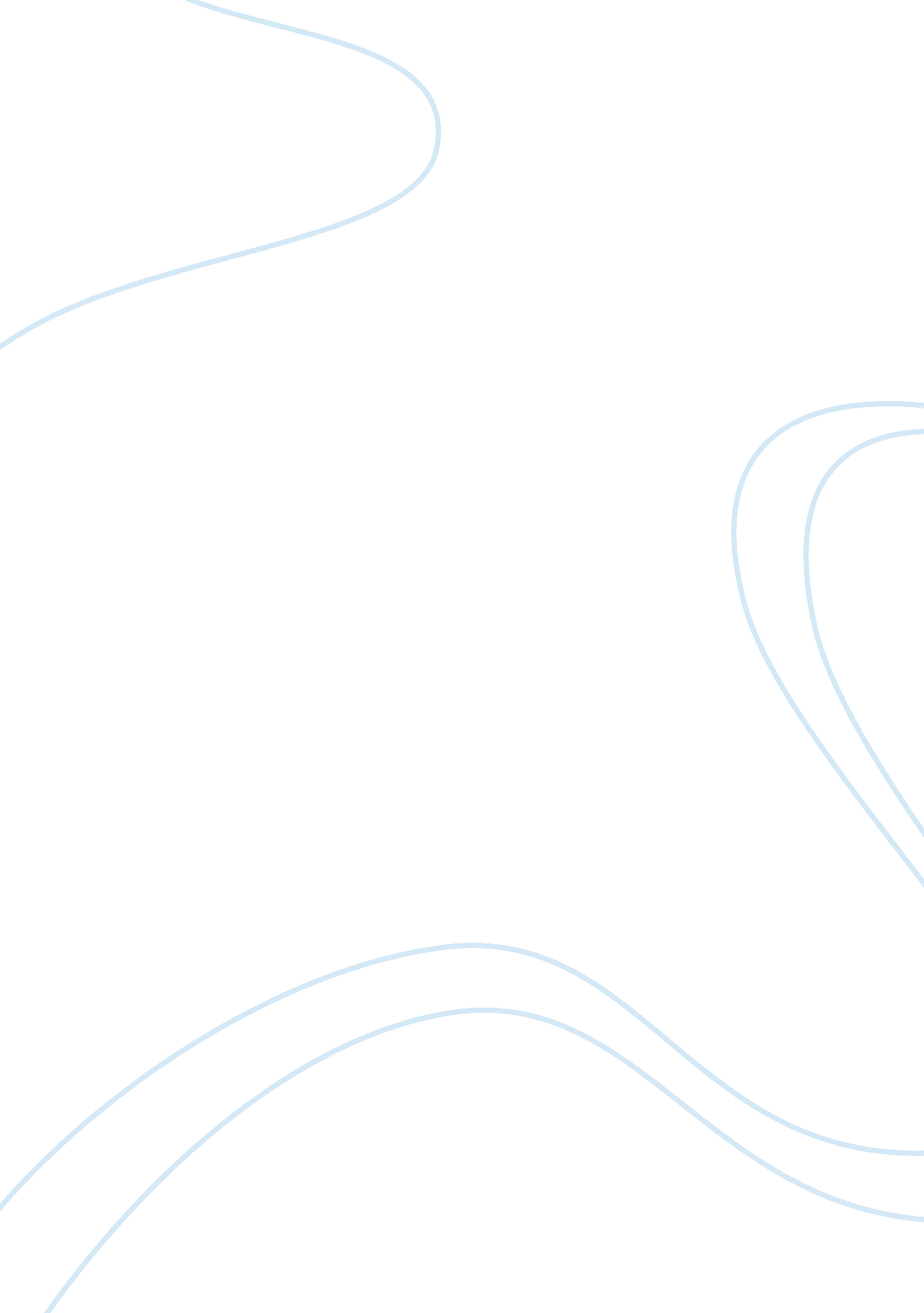 Physiological changes during conditioning and deconditioningHealth & Medicine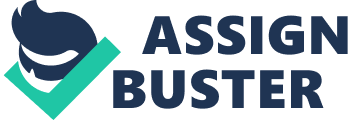 Training and detraining are related to each other by their opposite effects. Conditioning is about training which corrects body system and further improvement in a body while detraining is resulted in to worsen the clinical condition of the human body. Training is a key element for the physical fitness. Nowadays people are turning towards workout and special training to improve functional capacity. There are various benefits which are due to alteration in physiological changes in the body. There are some serious changes occurred in the human body due to conditioning as like improve functional capacity, blood circulation in all body areas, improve body power for generation of movement and work. There is a various adaptation in the human body due to specific physical training in which various systems are involved and changes happen like functional, morphological, neuroendocrine, metabolic and psychologically. As per specific training targeted to musculature which improves limb’s strength and that made more graceful movement and generate power even build muscle fibers. That is related to various metabolic changes like fat consumption and dilatation of adipose tissues, elimination of lactate, restoration of muscle glycogen and lastly more mitochondria in numbers and volume eventually improve body composition and metabolic system. Another important change in a body is cardiovascular improvements which directly improve functional status mainly due to more blood volume, as result more cardiac output and stroke volume in a heart that improves left the ventricular end-diastolic volume of chambers in the heart. That increases more consumption of oxygen in lings and body. Due to improve blood circulation and function regulates and control the submaximal and resting heart rate of the body. There is another system of a body like neuro-endocrine system which regulates sympathetic activity, vagal tone and sensitivity in a human body are also improve due to conditioning as resting catecholamine and sympathetic activity reduces and vagal tone and baroreflex activity improves. Even there are some psychological benefits like improving mental health as a result of increased activity and well-being score play important role in overall development of an individual. Nowadays there are numerous heart diseases and problems faced by population, especially ventricular dysfunction. There are numerous studies conducted about physical conditioning in heart failure patient and effectiveness. The main cause of heart condition is due to changes in skeletal muscle cell functions that lead weakness and fatiguability, capillary fatiguability and vasodilatation reduction that alters the volume of blood and circulation which directly alters important parameters of heart in the body. Piepoli et al conducted a study in 2001 and suggested benefits of exercise training that improves skeletal muscle adaptations are increased power and endurance, reduce fatiguability and reduce the leg vascularity resistance in a body and improve condition at some extent. as vigorous conditioning is contraindicated in heart failure patient. The role of an autonomic nervous system is well established due to exercise training in individual and aerobic conditioning improves health and overcome the abnormalities, but it also depends on age variable. Strength training is eliminated in aerobic training. Gomez et al conducted a study in 2017 and concluded that long-term practice of sports climbing (training) stretches towards benefits of the cardiovascular system. As they performed a randomized control trial and conducted study between two groups like regularly practiced rock climbers and another group of sedentary people and analyzing the HRV values by autonomic modulation. Bedbound for a long time and lack of activity leads to detraining which affects physically and psychologically in a human being. That leads to various changes in body system like cardiovascular, pulmonary, muscle and bones even it affects phycological towards mental health. Eventually, it deducts the functional abilities of various body systems. Human body catches adaptation due to long bed rest and mobilization that resulted in negative consequences. There are certain levels of adaptations are as follows: mild level of detraining which is something related to difficulty in high endurance activity like swimming, vigorous exercise and second one is individual facing difficulty in performing daily activities , third one is severe which is something difficulty facing during primary ADLs. it affects mainly in order and sequence like from mobility to immobility as due to non-activity body becomes weak and limb’s strength power is reduced day by day and leads to more inability to produce muscle movement turning towards atrophy of musculature with automatically affect different functions like breathing and blood circulation will going to be affected by it. Even there are some primary aspects which major risk of inactivity bone fracture is due to weak bone, spinal injuries, and stroke and hospitalization for a long period of time. In the end, it will result in heart failure and ventricular dysfunctions. Mainly its effectiveness starts with muscle weakness which fits in atrophy after some time that even leads to postural problems and individual turn towards more weakness and disease. As per mentioned earlier it directly affects cardiovascular system by intensifying the resting heart rate and reduction in blood volume and that leads to ventricular dysfunction even orthostatic hypotension, high chances of clotting in major arteries and veins. Even it compromises lung function and respiratory system of body reduce the rate of functional parameters and that turns in to more musculature frailty that directly improves the mucus secretion and cough production which turns in to serious disease condition by time. Secondly dermal (skin) is also involved by extending the time as due to no movement it leads to pressure in certain areas and resulted in ulcer and edema due to a collection of fluid. The even gastrointestinal system also compromised as a reduction of appetite. The major problem is it greatly effect on the cardiovascular system by various sensitive changes like increase heart rate, alteration in stroke volume and heart musculature atrophy even it alters the oxygen consumption ratio in the body. In certain individual, it accumulates the body fat and imbalance in electrolytes. There are some psychological issues also generated by detraining and no motion. Loss of activity that turns in loss of hobbies and interests that made a total loss in carrier and life in worse condition. Even it converts in loss of bladder activity and functions in the human body. The study has been done by Piepoli et al in 2001 on skeletal muscle training in chronic heart failure and dictates that prolonged forced immobilization turning towards systemic abnormalities that negatively impact on function and configuration of the human body. That resulted in a low capacity for exercise and worsen the clinical condition. Overall it is concluded that physical training is beneficial to some extent in heart condition. Even that alters the skeletal muscle physiology and improves function and chances of survival and ADLS in heart condition. While on the other side most of the time immobilization is referred by some population for chronic heart failure people that leads to many consequences and alters several physiological adaptations in the body that worsen the clinical condition and reduces the chances of survival. Even there are certain risk factors and condition related to other body system aggravated by prolonging bed bound life. Even effect of detraining is most likely earlier compare to physical training. 